 Черчение и перспектива1.Построение пола в угловой перспективе.(образец)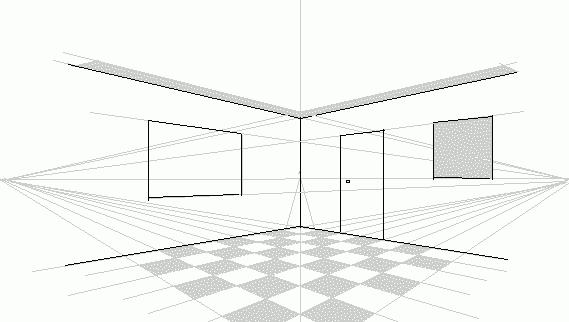 2. Построение арок.(образец). Выполнить в угловой перспективе.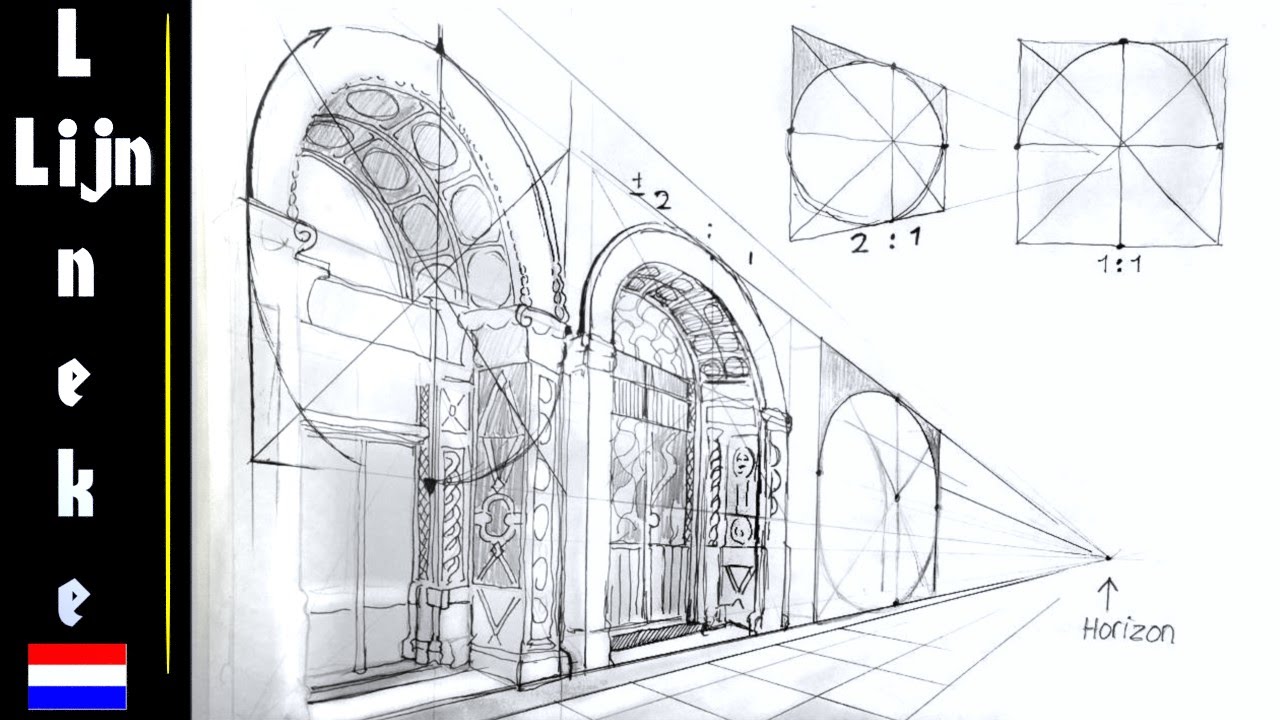 Построение арок интерьере в угловой перспективе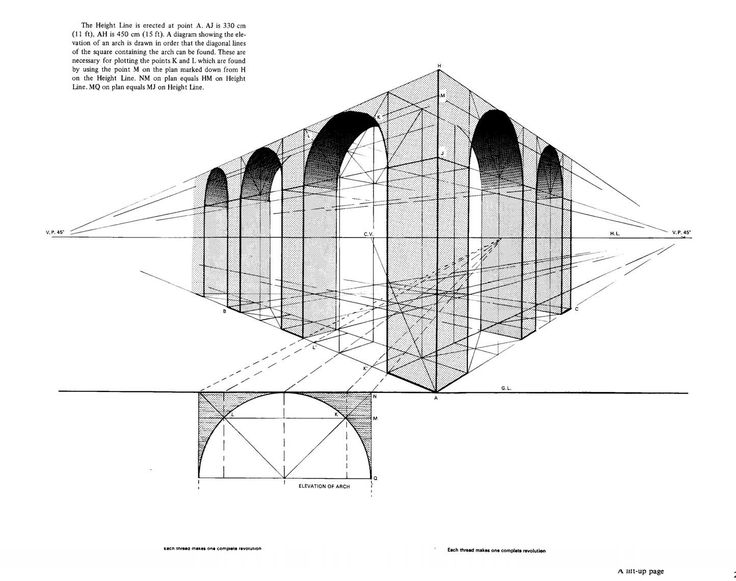 Материаловедение 1.Конспект  лекции на тему «Классификация и методы нанесения лакокрасочных, пластмассовых материалов»                                                                                                    2.Выполнение росписи декоративного панно на стене ,небольшого размера с последующим лакированием акрилом» (тема 1)1.Конспект  лекции на тему «Гальванические и стеклоэмалевые покрытия»                   2.Выполнение фактуры и текстуры образцов различных отделочных материалов(тема 2)История дизайна1.Конспект  лекции на тему  «Дизайн одежды во 2-й половине ХХ века».2.Подготовить реферат о ведущих дизайнерах одежды 20 века.(+ приложение распечатки)